21.  Describe the 2 dimensional cross section described from the 3 dimensional shape.  Perform this for both shapes.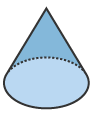 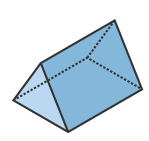 Vertical cut through vertex.Horizontal cutDiagonal cut NOT through base. Draw the 3 dimensional shape created by rotating the shape as described.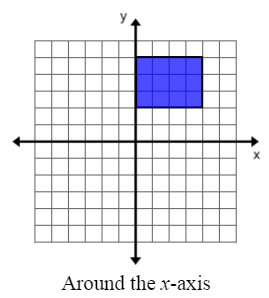 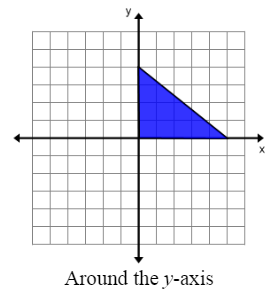 17. 18.